Конспект занятия по формированию элементарных математических представлений для детей старшей группы детского сада «Путешествие в страну Математики». Выполнила воспитатель МАДОУ «Детский сад № з72» Шарипова Ж.М.Программное содержание: закрепление названий геометрических фигур, знания цифр и цифрового ряда от 0 до 8; развитие речи, внимания, мышления, ориентировки в пространстве, навыков выделения признака.Материал: карточки с изображением геометрических фигур; картинки, составленные из геометрических фигур; карточки с цифрами от 0 до 8; картинки «Найди отличия».Ход занятия:Воспитатель: Ребята, много интересного и нового мы встречаем на наших занятиях. Давайте, мы сегодня отправимся в страну Математики? Вы готовы? Тогда поехали, сели в машину (под музыку дети «едут в машине» по группе).Воспитатель: Первый город, куда мы попали – город Геометрических фигур. Здесь живут удивительные жители. Чтобы их увидеть, нужно отгадать загадки. Находим отгадку и кладем перед собой.Нет углов у меня и похож на блюдце яНа тарелку и на крышку, на кольцо, на колесоКто же я такой друзья? (круг).Я фигура, хоть куда, очень ровная всегдаВсе углы во мне равны, и четыре стороны.Кубик – мой любимый брат, потому что я… (квадрат).На фигур посмотри, и в альбоме начертиТри угла, три стороны меж собой соединиПолучился не угольник, а красивый… (треугольник).Если взял бы я окружность, с двух сторон немного сжал.Отвечайте, дети, дружно – получился бы… (овал).Растянули мы квадрат и представили на взгляд, На кого он стал похожим, или с чем-то очень схожим?Не кирпич, не треугольник, стал квадрат… (прямоугольник).Воспитатель: Вот мы и встретили своих знакомых. Но мы можем их встретить не только в стране Математики, но и везде, где мы бываем. Перед вами на столе картинки, давайте соединим каждый предмет с геометрической фигурой, на который он похож.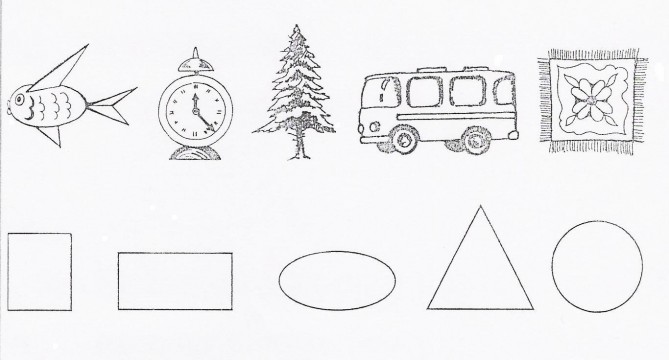 Воспитатель: А вы знаете, что из геометрических фигур можно построить много интересного? Посмотрите на картинки и скажите, из каких геометрических фигур они составлены? Ответы детей.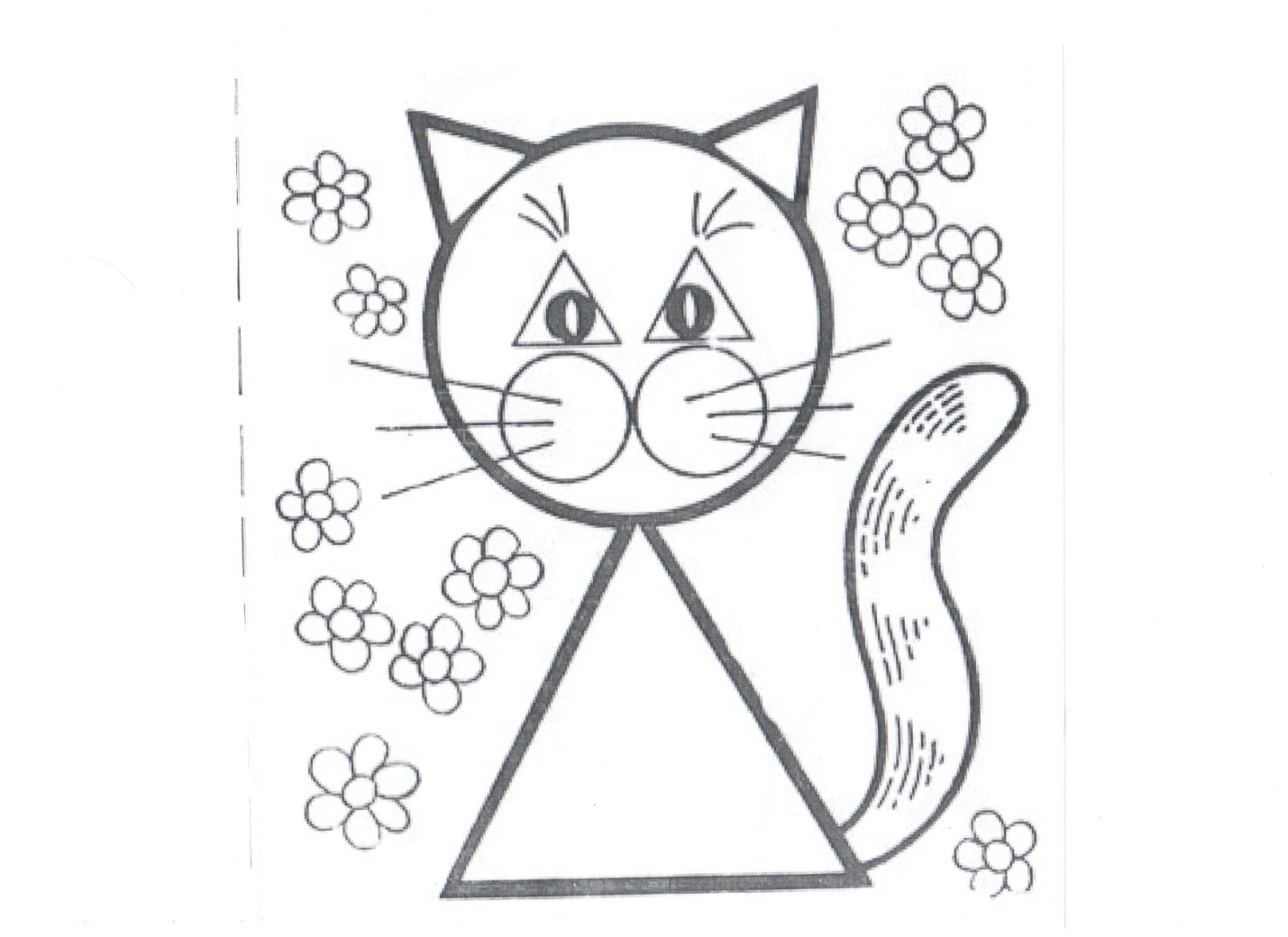 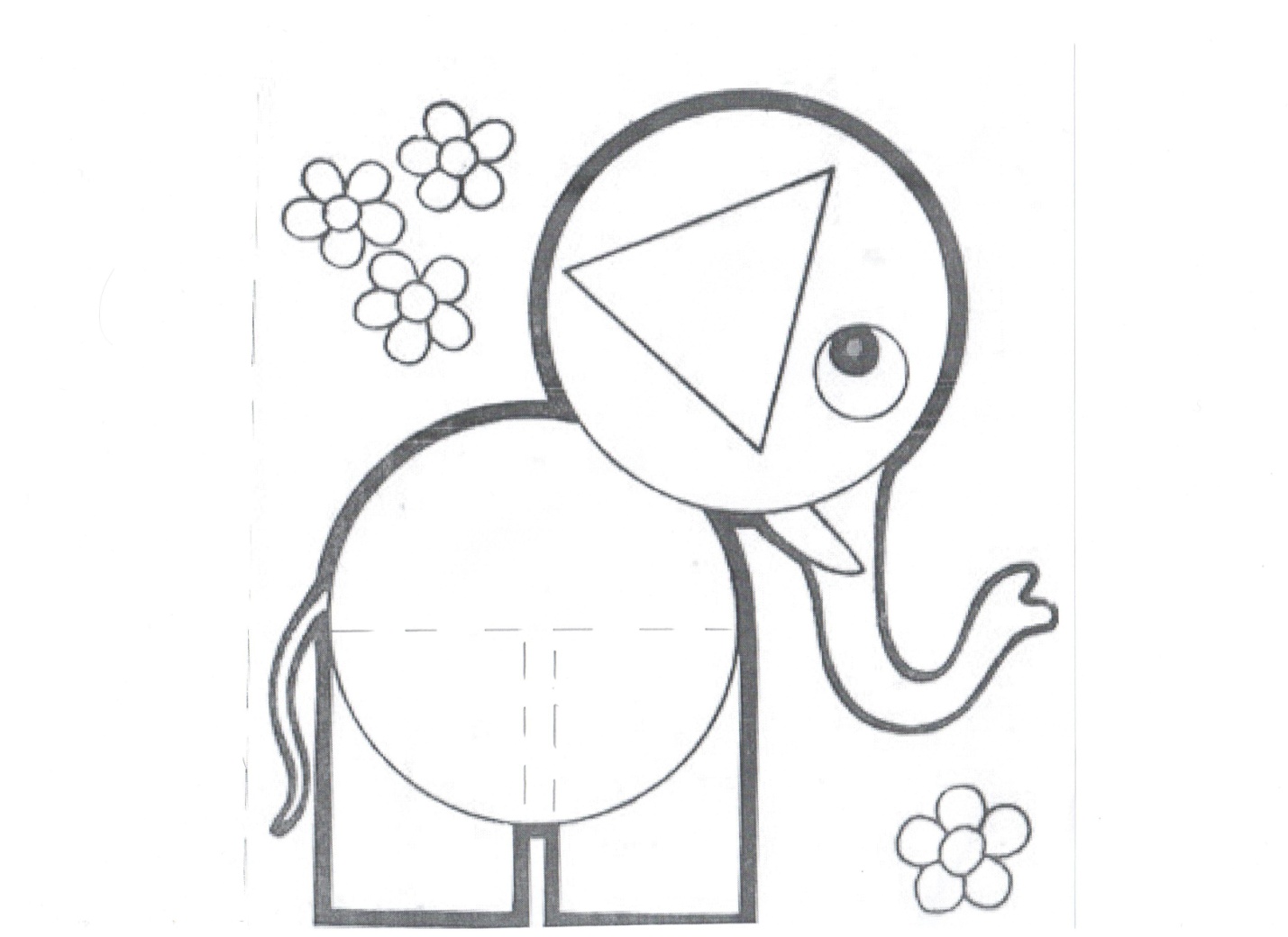 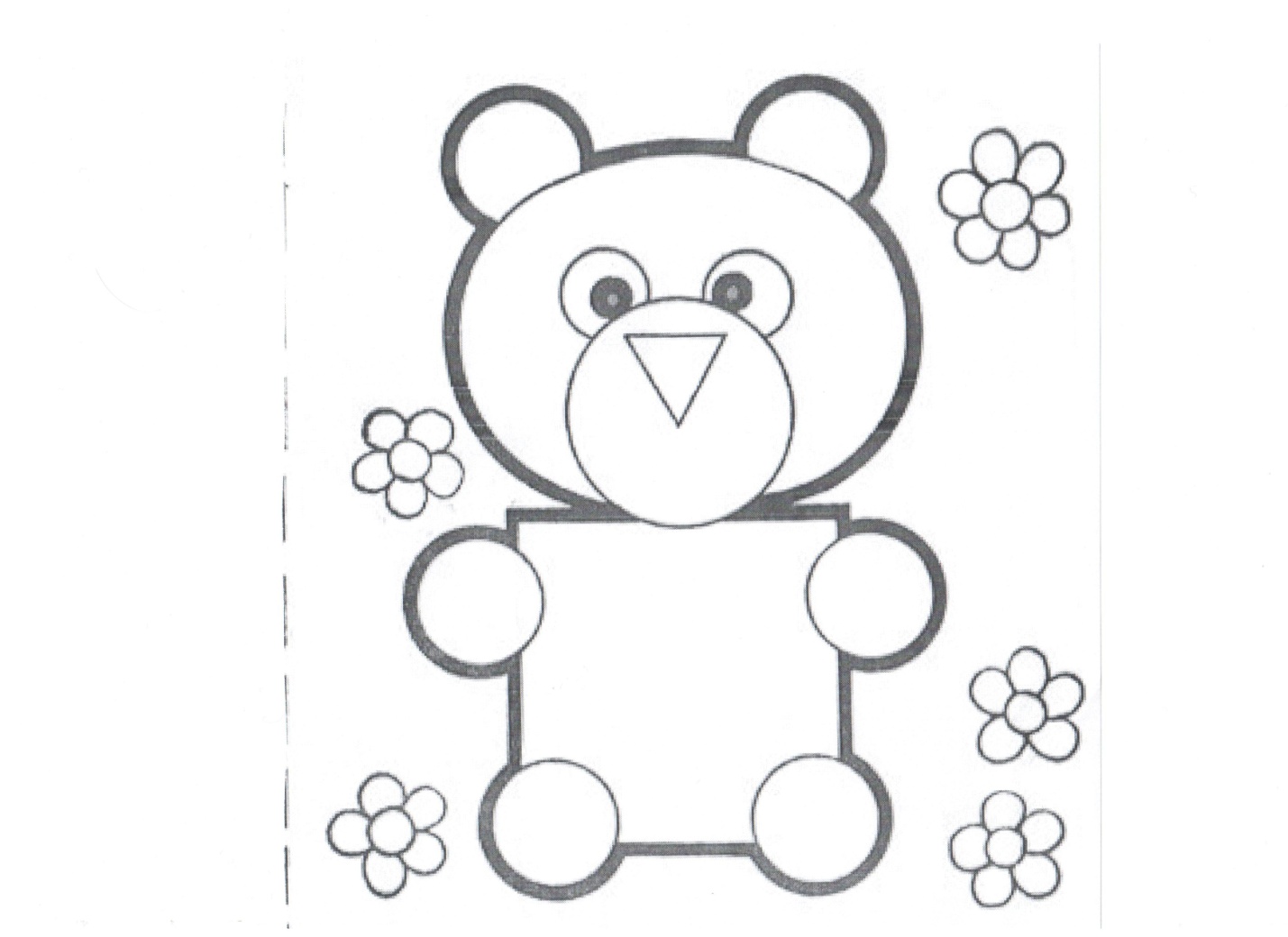 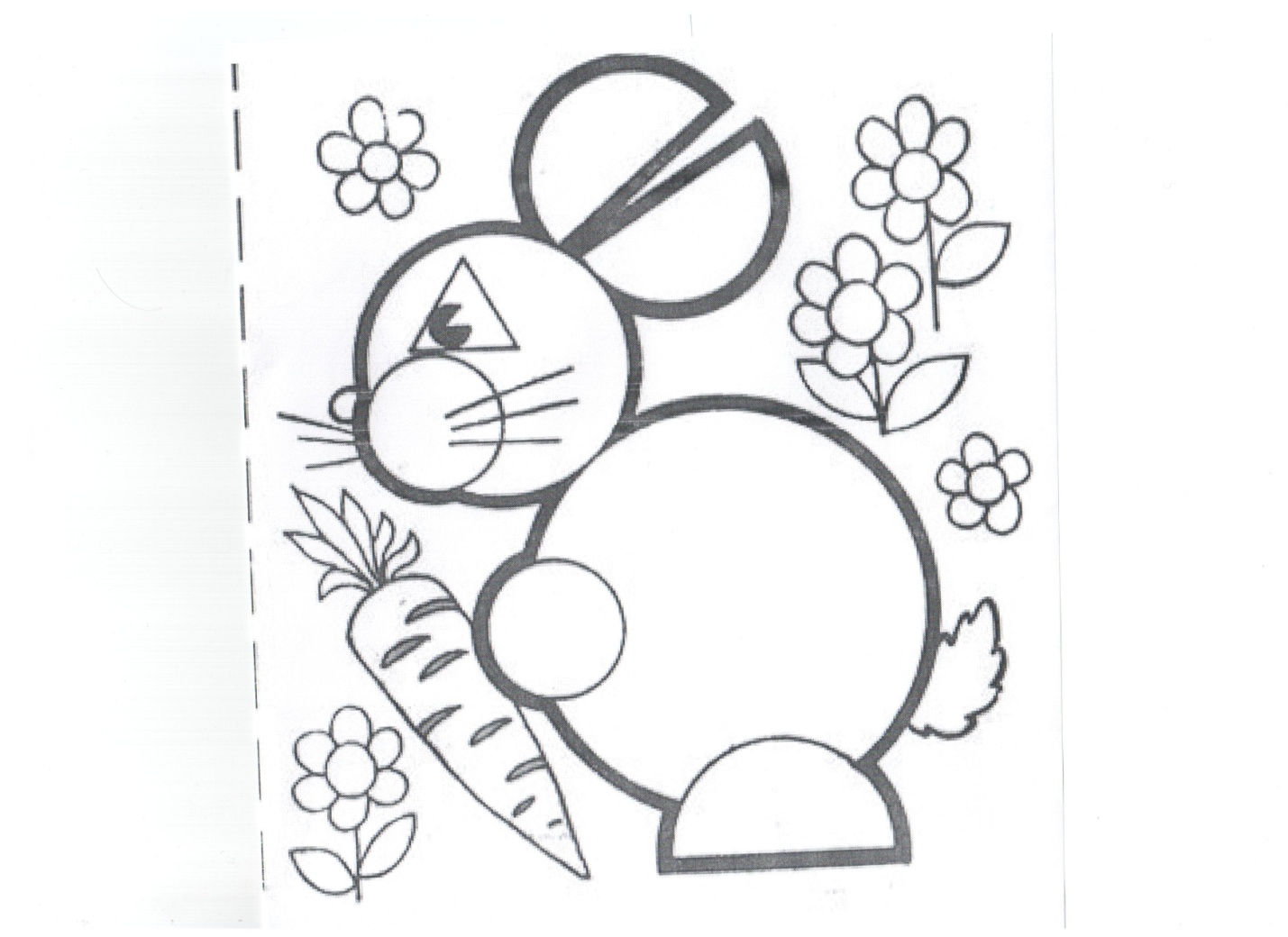 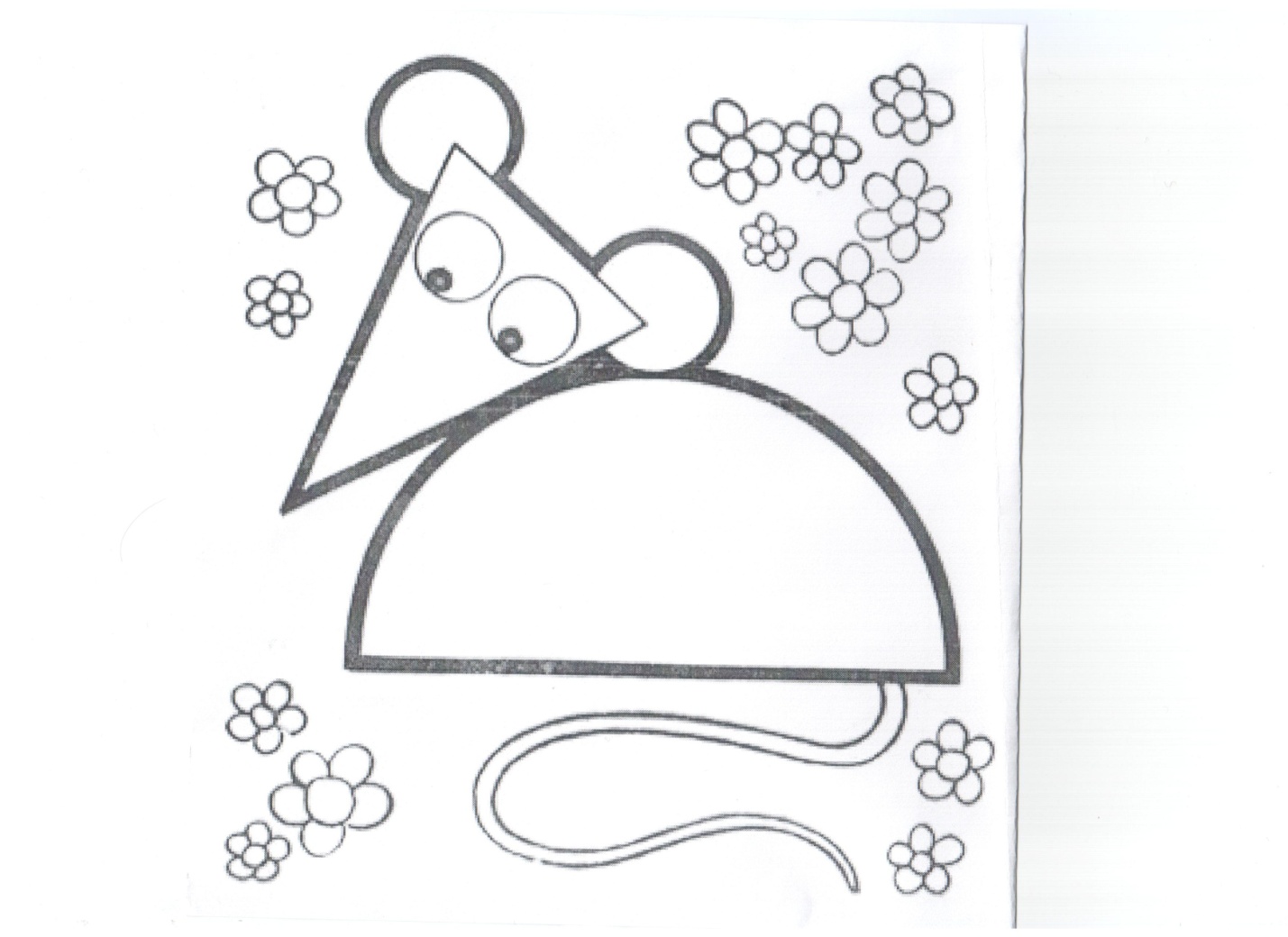 Ответы детей.Воспитатель: Молодцы! А теперь, мы отправляемся в следующий город. Для этого немного разомнемся… (Физкультминутка, выполнять по тексту).Один, два – стоит ракета. Три, четыре – самолет.Один, два – хлопок в ладоши, а потом на каждый счет.Один, два, три, четыре – руки выше, плечи шире.Один, два, три, четыре и на месте походили.Воспитатель: Вот мы и попали в город Цифр. А знаете ли вы цифры? Сейчас мы это проверим. (Загадки про цифры, читаются в произвольном порядке).С хитрым носиком сестрица, счет откроет… (1).Лебедь плавает в тетрадке, значит что-то не в порядке.Если ты совсем Незнайка, Цифру эту получай-ка. (2).Цифру эту угадай-ка, она большая ЗазнавайкаЕдиницу сложим с двойкой и получим цифру… (3).Кто-то ночью старый стул спинкой вниз перевернул.И теперь у нас в квартире стал он цифрою… (4).Если 2 перевернуть и внимательно взглянуть.Так и сяк взглянуть опять, то получишь цифру… (5).Если навесной замок вверх поднимет хоботок.То тогда увидим здесь, не замок, а цифру… (6).На косу она похожа, но косить траву не может.Не поточена совсем, и не косит цифра… (7).Цифра, вроде буквы О, но не значит ничего. (0).Воспитатель: Молодцы! Все правильно отгадали. А теперь, посмотрите, правильно ли стоят наши цифры? (Ответы детей, перед ними карточки с цифрами, тоже в произвольном порядке). Давайте поставим их правильно. Воспитатель: Цифры – такие непоседы, они, постоянно, путаются или теряются. На карточках, перед вами, потерялись цифры. Нам нужно поставить между цифрами ту, которая потерялась.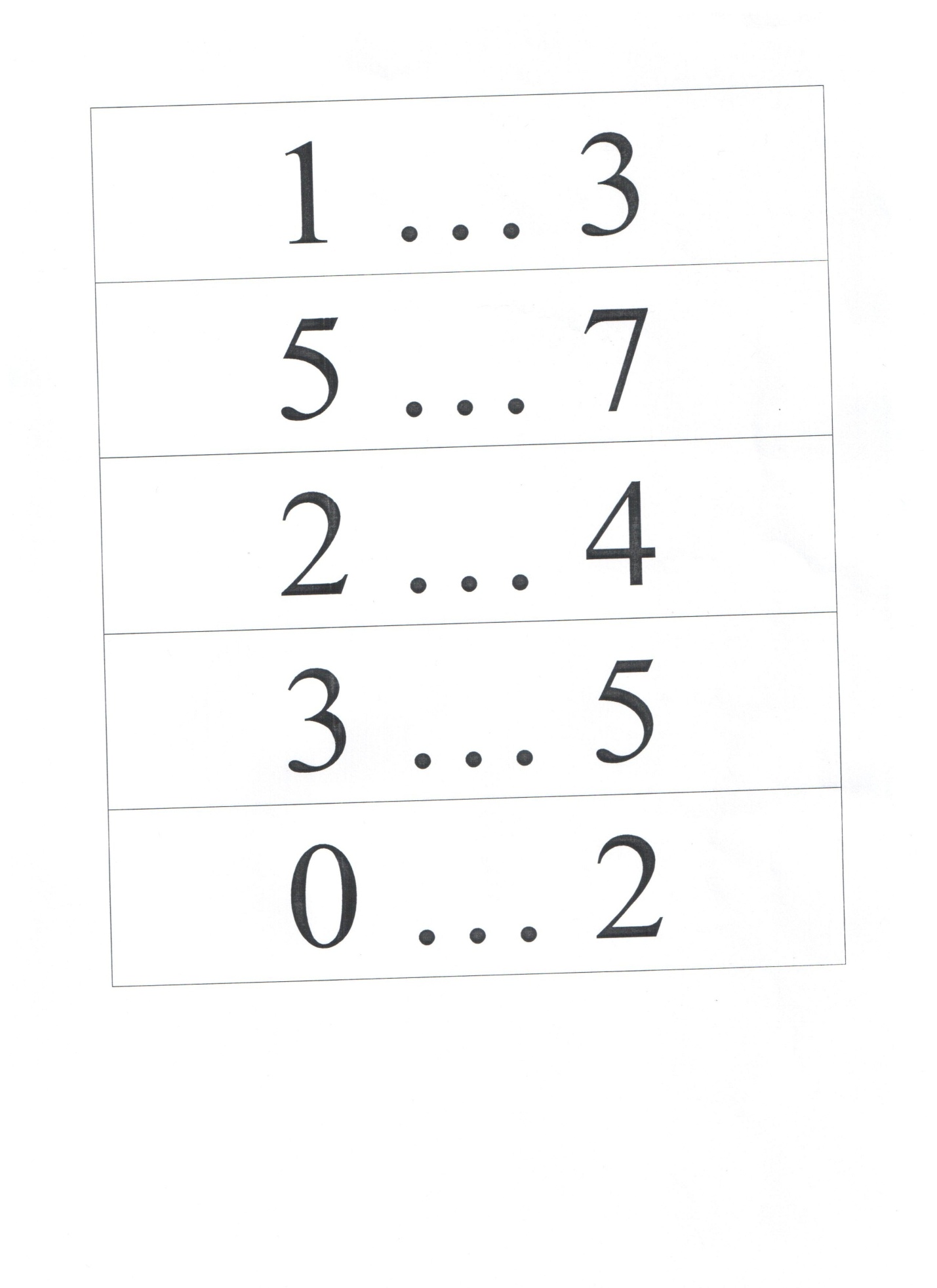 Ответы детей.Воспитатель: Молодцы! Все правильно сделали. Теперь, давайте разомнемся еще раз! (Физкультминутка, выполнять по тексту).Один – подняться, потянуться, два – согнуться, разогнуться.Три – в ладоши три хлопка, головою три кивка.На четыре – руки шире, пять – руками помахать!Шесть – на место тихо сесть.Воспитатель: Вот мы и приблизились еще к одному городу, а называется он – город Ошибок. Его так назвали, потому, что его гостей встречают очень хитрые и сложные вопросы. Нам нужно быть очень внимательными! Первого, кого мы встретили – это художник. Он хотел для вас нарисовать две одинаковые картины, но что-то перепутал. Давайте поможем ему – найдем отличия между двумя одинаковыми картинами и закрасим столько квадратиков, сколько отличий найдем.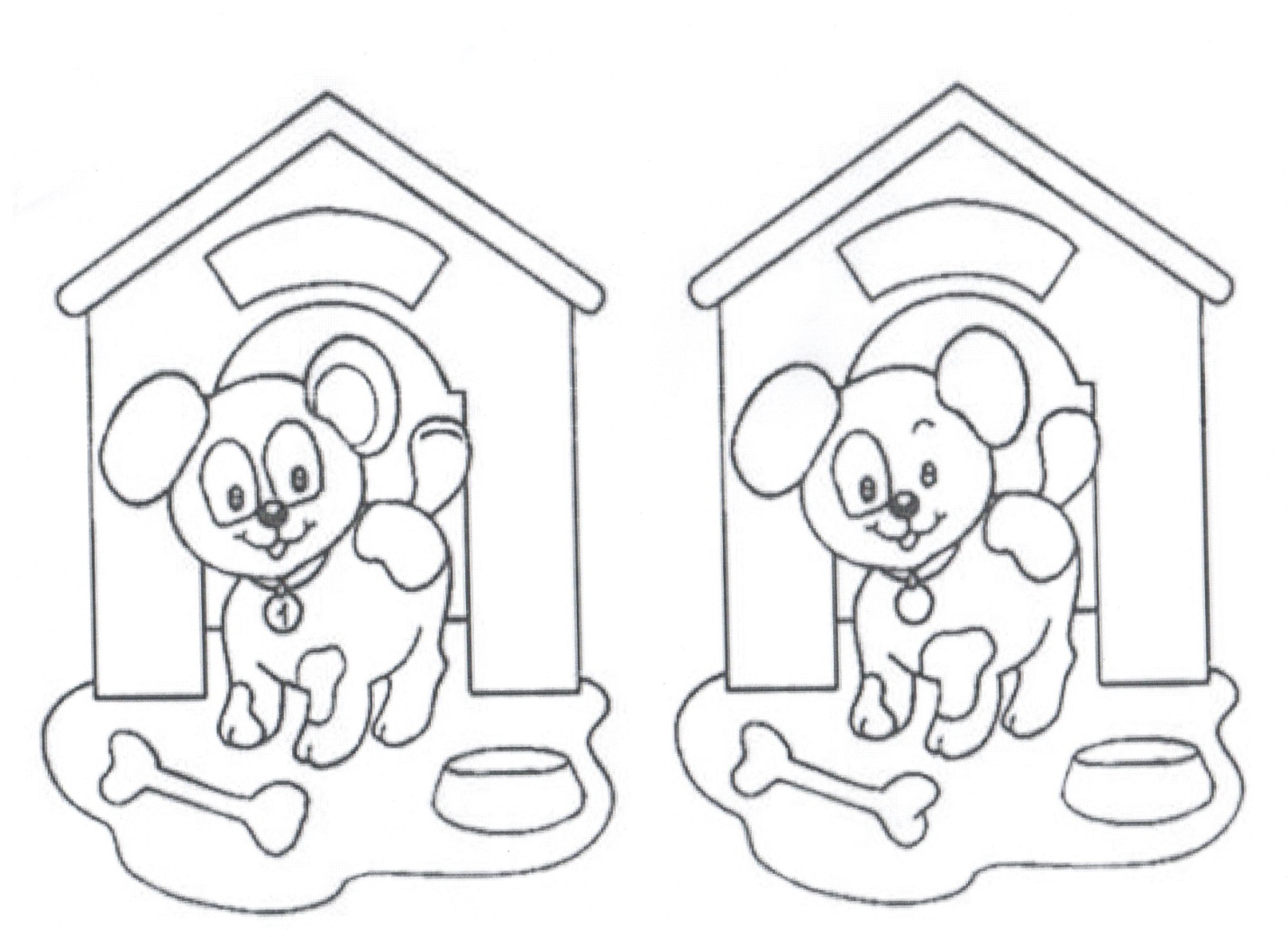 Нахождение отличий, ответы детей.Воспитатель: Художник благодарит вас, и теперь мы сможем вернуться домой, но для этого, нам нужно выполнить еже одно задание. Нам нужно нарисовать машину по клеточкам, как показано на картинке.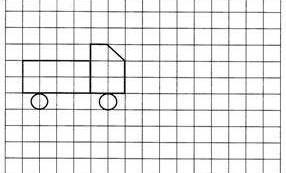 Воспитатель: Вот мы и дома! Понравилось вам наше путешествие. Где мы с вами сегодня побывали и что мы делали? А что вам понравилось больше всего? (Ответы детей). На этом наше путешествие закончилось, но встреча с удивительной страной Математики продолжится на следующем занятии.